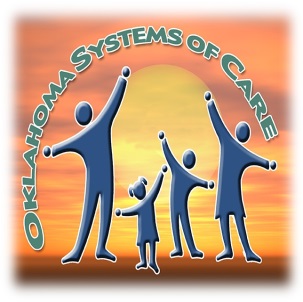 Edwin Fair CMHCOklahoma Systems of CareStatus ChangeSite:																Status Change Date:		/			/			Client Name’s Legal Name:											Client’s Preferred Name: ______________________	SOC ID: 													Enter data at:  systemsofcare.ou.edu.  If you have questions, please email the E-TEAM YIS Help Desk at yis.eteam@ou.edu.  Discharge from services: Moved Out of Community Family Withdrew		 Referred to Other Program Long-term Institutionalization Other					____	___________________ORService Type Change to:  Wraparound  Service Coordination  Navigate  BISSSpecial Project Change to:  ONIT  O-YAYFunding Change to:  State contract / DMH funded  Health Homes 